                                 Кафедра сестринского дела и клинического уходаДНЕВНИК ПРОИЗВОДСТВЕННОЙ ПРАКТИКИ –практики по получению профессиональных умений и опыта профессиональной деятельности(ПОМОЩНИК ПАЛАТНОЙ МЕДИЦИНСКОЙ СЕСТРЫ)студента 2 курса, обучающегося по специальности 
31.05.01 Лечебное делоКрасноярск2021УДК 614.253.52 (079.3)ББК 51.1(2Рос)п        Д54Составители:  канд. мед. наук, доц. Ж. Е. Турчина; канд. мед. наук, доц. О. Я. Шарова       Дневник производственной практики - практики по получению профессиональных умений и опыта профессиональной деятельности (Помощник палатной медицинской сестры) составлен в соответствии с ФГОС ВО (2016 г.) по специальности 31.05.01 Лечебное дело (очная форма обучения), рабочей программой производственной практики (2016 г.).Утвержден  к печати ЦКМС КрасГМУ (протокол № от__________2021 г.)УДК 614.253.52 (079.3)                                                                             ББК 51.1(2Рос)п             © ФГБОУ ВО КрасГМУ     им. проф.В.Ф.Войно-Ясенецкого                            Минздрава России, 2021Федеральное государственное бюджетное образовательное учреждение высшего образования «Красноярский государственный медицинский университетим. проф. В.Ф. Войно-Ясенецкого»                                                      Министерства здравоохранения Российской ФедерацииКафедра сестринского дела и клинического уходаДНЕВНИК ПРОИЗВОДСТВЕННОЙ ПРАКТИКИ -практики по получению профессиональных умений и опыта профессиональной деятельности (ПОМОЩНИК ПАЛАТНОЙ МЕДИЦИНСКОЙ СЕСТРЫ)для студента 2 курса, обучающегося по специальности 
31.05.01 Лечебное дело Студент Ф.И.О. (полностью)__________________________________________________ группыВремя прохождения с___________________ по ______________ 2021 г.База прохождения практики________________________________________Производственная практика – практика по получению профессиональных умений и опыта профессиональной деятельности (Помощник палатной медицинской сестры) является важнейшей частью подготовки высококвалифицированных специалистов и проводится согласно учебному плану специальности в различных лечебных учреждениях.Производственная практика – практика по получению профессиональных умений и опыта профессиональной деятельности позволяет не только закрепить на практике полученные в процессе обучения теоретические знания, но и приобрести бесценный опыт непосредственной работы, ознакомиться с современными диагностическими и лечебными методиками, освоить принципы медицинской этики и деонтологии. Студенты постигают искусство общения с больными, их родственниками, персоналом отделения и больницы, отрабатывают навыки оформления медицинской документации.Цель практики: формирование компетенций по готовности решать профессиональные задачи по медицинской деятельности - освоение основных практических навыков, необходимых для самостоятельной работы в качестве палатной медицинской сестры стационара, самостоятельное выполнение  медицинских процедур и манипуляций под контролем сотрудников отделения,  закрепление основных принципов медицинской этики и деонтологии.Задачи: Освоить основные обязанности среднего медицинского персонала, а именно палатной медицинской сестры  в условиях работы хирургического и терапевтического отделений  стационара.Овладеть   практическими навыками   в рамках должностных обязанностей помощника палатной медицинской сестры  терапевтического и хирургического отделений стационара.Закрепить правила и методы обеспечения санитарно-эпидемиологического и лечебно-охранительного режимов в отделениях.Закрепить  опыт этических и деонтологических принципов общения с медицинским персоналом, больными и их родственниками.К прохождению производственной практики допускаются студенты после окончания экзаменационной сессии. Продолжительность производственной практики «Помощник палатной медицинской сестры» составляет 180 часов, в том числе практическая деятельность 120 часов и 60 часов самостоятельная работа. Во время самостоятельной работы студент знакомится с нормативными документами, федеральными законами, приказами, регламентирующими работу палатной медицинской сестры в условиях терапевтического и хирургического  стационара, размещенными на сайте КрасГМУ(http://krasgmu.ru/index.php?page[common]=dept&id=277&cat=folder&band=0&fid=20403), изучает алгоритмы ухода за больными, этапность заполнения медицинской документации и стандарты выполнения практических навыков, включенных в программу практики по чек-листам и видеороликам(http://krasgmu.ru/index.php?page[common]=dept&id=277&cat=folder&band=0&fid=25018). Рабочий день -  с 8-30 до 14-30 при 6-и дневной рабочей неделе.Способы проведения производственной практики: стационарная и выездная. Стационарная практика проводится в профильных организациях, расположенных в городе Красноярске или в университете (его структурном подразделении).Выездная практика проводится в профильных организациях, расположенных вне города Красноярска. Для успешной организации и проведения выездной практики, заранее заключается договор между образовательной организацией и профильной организацией, являющейся базой практики.Пропущенные дни (по уважительной или неуважительной причине) отрабатываются без сокращения часов за счет дополнительных дежурств (смен) или практика продлевается на количество пропущенных дней.Программа производственной практики не предусматривает работу студентов в ночные смены. Результаты работы ежедневно фиксируются в дневнике.На обучающихся, проходящих практическую подготовку, распространяются правила охраны труда и правила внутреннего распорядка, действующие на базах производственной практики.В первый день производственной практики следует обратиться к базовому руководителю практики студентов от медицинских организаций, который осуществляет общее руководство практикой. Базовый руководитель (заместитель главного врача по работе с сестринским персоналом) подбирает опытных специалистов в качестве непосредственных руководителей практики, организует и контролирует организацию практики  в соответствии с программой и утвержденными графиками работы, проводит инструктаж по охране труда, технике безопасности, правилам внутреннего распорядка, организует перемещение  по рабочим местам отделений, обеспечивает  возможность освоения практических умений по профилю специальности согласно перечню. По  окончанию практики базовый руководитель  дает рецензию за работу на практике, скрепляя ее своей подписью и печатью организации.Непосредственный руководитель практики  медицинской организации (старшая медицинская сестра) осуществляет контроль и непосредственное руководство практикой, знакомит  с организацией работы на конкретном рабочем месте, контролирует время прихода на рабочее место и время окончания рабочего дня студентов,  помогает им правильно выполнять все задания на данном рабочем месте, знакомит с передовыми методами работы, контролирует ежедневное ведение дневника, составляет на них производственные характеристики, содержащие данные о выполнении программы практики и индивидуальных заданий, об отношении студентов к работе, участии в общественной жизни организаций.Руководитель производственной практики от Университета оказывает помощь по возникшим у вас организационным вопросам в процессе практики. Вы можете обратиться к нему по сайту (личная страничка). Руководителем является доц. к.м.н. Коваленко А.А.Куратор от кафедры - производит контроль над посещаемостью,  выполнением объема  и заполнение дневника.Обязанности студента при прохождении практики:- своевременно пройти медицинский осмотр и оформить санитарную книжку;- в указанные сроки, в соответствии с приказом ректора, явиться с оформленной санитарной книжкой к месту практики и приступить к ней;- изучить и строго соблюдать правила охраны труда и техники безопасности, правила внутреннего трудового распорядка, основы законодательства Российской Федерации об охране здоровья граждан, Трудового кодекса;- соблюдать этику и деонтологию при общении с больными и его родственниками, соблюдать врачебную тайну;- выполнить программу производственной практики, включая индивидуальное задание (проведение беседы, выпуск санбюллетня);- нести ответственность за выполняемую работу и ее результаты наравне со штатными работниками;- ежедневно вести дневник практики, в котором фиксируется вся выполненная работа (в том числе содержание работы за день, заполненная от руки, в соответствии с приложением №1), и подписывать его непосредственным руководителем практики от медицинской организации;- представить на зачет с оценкой по итогам практики письменный отчет (дневник) с рецензией на работу от непосредственного руководителя, заверенный подписью базового руководителя и печатью медицинской организации.Студент, не выполнивший программу практики в установленные сроки: - по уважительной причине, направляются на практику вторично, в свободное от учёбы время.- без уважительной причины или получившие отрицательную оценку, могут быть отчислены из вуза, как имеющие академическую задолженность в порядке, предусмотренном Уставом вуза.Инструктаж по технике безопасности и противопожарной безопасностиНа основании инструкции по технике безопасности, инструкции по охране труда для сотрудников, постановления правительства  № 390 от 25.04.12 проведен первичный инструктаж по технике безопасности и противопожарной безопасности, ознакомлен(а) с правилами внутреннего трудового распорядкаМ.П.                                               Базовый руководитель _____________________Впишите, пожалуйста, какими качествами Вы обладаете, которые позволят вам успешно пройти производственную практику.СОДЕРЖАНИЕ ПРАКТИКИ:Производственная практика - практика по получению профессиональных умений и опыта профессиональной деятельности (Помощник палатной медицинской сестры) проводится в терапевтическом и хирургическом отделениях больницы, где обучающийся работает в качестве помощника палатной медицинской сестры.Перечень практических навыков для освоения в процессе прохождения производственной практики - практики по получению профессиональных умений и опыта профессиональной деятельности (Помощник палатной медицинского сестры) в качестве помощника палатной медицинской сестры в терапевтическом отделении Перечень практических навыков для освоения в процессе прохождения производственной практики - практики по получению профессиональных умений и опыта профессиональной деятельности (Помощник палатной медицинского сестры) в качестве помощника палатной медицинской сестры в хирургическом отделении ПЕРЕЧЕНЬ ДОКУМЕНТОВ, ПРЕДСТАВЛЯЕМЫХ СТУДЕНТАМИ НА ЗАЧЕТ ПО ИТОГАМ ПРОИЗВОДСТВЕННОЙ практикИОформленный дневник производственной практики, включая:              - содержание, выполненной работы за каждый день; - перечень практических умений с суммарным итогом их, заверенный подписью базового руководителя и печатью лечебного учреждения;  - рецензию на работу студента с оценкой за производственную практику, заверенную подписью непосредственного и базового руководителей и печатью лечебного учреждения.           2.  Результаты проведенной санпросвет работы (фотографии выступления, общения с аудиторией).           3.  Благодарность по итогам практики (если имеется).           4. Не позднее чем, за один день до сдачи дифференцированного зачета заполнить на официальном сайте КрасГМУ в разделе «Обучающимся» - «Студентам» - «Производственная практика» анкету по итогам производственной практики и электронный дневник (куда необходимо перенести числовые данные практических навыков по  освоению в процессе прохождения производственной практики в качестве помощника младшего медицинского персонала и прикрепить скан характеристики по каждому разделу).Правила оформления дневника:Заполнять дневник каждый день от руки, пропусков быть не должно. Выполняемые процедуры обозначать в цифрах.По завершению практики составить отчет, согласно выполненной работе, указать общую цифру выполненных навыков.Во время прохождения практики нужно стараться овладеть всеми практическими навыками, указанными в дневнике, в случае отсутствия возможности отработать какой-либо навык, обязательно следует выучить алгоритм его проведения.В конце дневника имеется рецензия, которая заполняется непосредственным руководителем (старшей медсестрой отделения) и заверяется базовым руководителем и печатью медицинской организации.ЗАПОЛНИТЕ СтруктурУ КАЖДОГО отделения, где вы проходите производственную практику:Название отделения ____________________________________Структура отделения (кол-во процедурных, перевязочных и т.д.)________________________________________________________  Профиль отделения________________________________________Кол-во коек_______________________________________________Факторы моего успеха:Санитарно-просветительная  работа 	_________________	_________________	_________________	_________________	_____________________________________________________________________________________________________________________________________________________Оценка за сан-просвет-работу: ________________________КОЛИЧЕСТВЕННЫЕ ПОКАЗАТЕЛИ РАБОТЫ  С – выполнил самостоятельно (1 балл)                                   У – участвовал в выполнении (0,75 балла)Н – наблюдал за выполнением манипуляции (0,5 балла)      Т –  теоретически ознакомился с алгоритмом выполнения            	манипуляции  (0,25 балла)Рецензия на работу студента ФГБОУ ВО КрасГМУ им. проф. В.Ф.Войно-Ясенецкого Минздрава России____________ группы   специальности   ___________________________________________________________________________________________________________________________(Ф.И.О. студента)проходил(а) производственную практику – практику по получению профессиональных умений и опыта профессиональной деятельности (Помощник палатной медицинской сестры) в качестве помощника палатной медицинской сестры терапевтического отделенияс  «____»______________ по «_____»__________________2021 г.Дайте оценку студенту по ниже перечисленным критериям от 1 до 5, где 1- это наиболее низкая оценка, а 5 – это наиболее высокая оценка.Примечания: при количестве баллов свыше 15  студент считается допущенным до сдачи дифференцированного зачетаНаличие пропусков рабочих дней по уважительным / неуважительным причинам (даты): ____________________________________________________________________________________________________________________________________________________________________________________________________________________________________________________________________________________Замечания/благодарности по работе были по поводу: ________________________________________________________________________________________________________________________________________________________________________________________________________________________________________________________________________Непосредственный руководитель:                       _________________                        (______________________)                                                                                                                        подпись                                                      Ф.И.О., должностьБазовый руководитель	                                    _________________                           (______________________)                                                                                                 подпись                                                         Ф.И.О.М.П.                                                                     Дата: «____»_______________2021г.Рецензия на работу студента ФГБОУ ВПО КрасГМУим. проф. В.Ф.Войно-Ясенецкого Минздрава России____________ группы   специальности   ___________________________________________________________________________________________________________________________(Ф.И.О. студента)проходил(а) производственную практику – практику по получению профессиональных умений и опыта профессиональной деятельности (Помощник палатной медицинской сестры) в качестве помощника палатной медицинской сестры хирургического отделенияс  «____»______________ по «_____»__________________2021г.Дайте оценку студенту по ниже перечисленным критериям от 1 до 5, где 1- это наиболее низкая оценка, а 5 – это наиболее высокая оценка.Примечания: при количестве баллов свыше 15  студент считается допущенным до сдачи дифференцированного зачетаНаличие пропусков рабочих дней по уважительным / неуважительным причинам (даты): ____________________________________________________________________________________________________________________________________________________________________________________________________________________________________________________________________________________Замечания/благодарности по работе были по поводу: ________________________________________________________________________________________________________________________________________________________________________________________________________________________________________________________________________Непосредственный руководитель:                       _________________                      (______________________)                                                                                                                   подпись                                                      Ф.И.О., должностьБазовый руководитель	                                           _________________   (______________________)                                                                                             подпись                                                         Ф.И.О.    М.П.                                                                     Дата: «____»_______________2021г.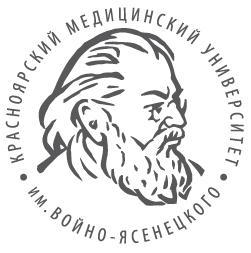 Федеральное государственное бюджетное образовательное учреждение высшего образования «Красноярский государственный медицинский университетим. проф. В.Ф. Войно-Ясенецкого»Министерства здравоохранения Российской ФедерацииД54           Дневник производственной практики - практики по получению профессиональных умений и опыта профессиональной деятельности (Помощник палатной медицинской сестры) студента 2 курса, обучающегося по специальности 31.05.01 Лечебное дело / сост. Ж. Е. Турчина, О. Я. Шарова. – Красноярск : тип. КрасГМУ, 2021. – 31 с.ДатаФИО инструктируемогоФИО инструктирующегоПодпись инструктируемогоПодпись инструктирующего1.2.3.4.5.№МанипуляцияУровень усвоенияУровень усвоенияУровень усвоения№МанипуляцияЗнать порядок выполнения (алгоритм)Уметь выполнить самостоятельно (условия)Владеть1Заполнение медицинской документации на посту+++2Оформление направлений на различные виды лабораторных исследований+++3Измерение температуры тела в подмышечной впадине с регистрацией температурном листе.+++4Измерение АД на руке+++5Определение пульса+++6Подсчет частоты дыхания+++7Проведение антропометрии больных: - измерение массы тела больному- измерение длины тела больному +++8Постановка горчичников+++9Постановка компрессов+++10Подготовка больных для сдачи мокроты на общий анализ, бактериологическое исследование.11Подготовка больных для сдачи мочи:- на общий анализ – по Нечипоренко, - по Зимницкому+++12Определение суточного диуреза+++13Участие в раздаче таблетированных лекарственных препаратов для энтерального применения+++14Использования пузыря со льдом+++15Использование грелки+++16Оказание доврачебной помощи при обмороке+++17Закапывание капель в нос, глаза, уши+++18Оказание неотложной доврачебной помощи при болях сердца; при гипертоническом кризе+++19 Оказание доврачебной помощи при приступе удушья+++ №МанипуляцияУровень усвоенияУровень усвоенияУровень усвоения №МанипуляцияЗнать порядок выполнения (алгоритм)Уметь выполнить самостоятельно (условия)Владеть20Кормление тяжелобольных+++21Промывание желудка+++22Установка назогастрального зонда+++23Подготовка больных к ультразвуковым  исследованиям+++24Подготовка больных к эндоскопическим исследованиям+++25Подготовка больных к рентгенологическим исследованиям+++26Оказание доврачебной помощи при кровотечении: желудочном, кишечном кровотечении+++27Постановка очистительной клизмы+++28Катетеризация мочевого пузыря эластичным катетером у женщин+++29Уход за сосудистым катетером+++30Профилактика и обработка пролежней++1.2.3.4.5.	№ п/пНаименование работыПоказатели аботыыРабочие дни/ количество манипуляцийРабочие дни/ количество манипуляцийРабочие дни/ количество манипуляцийРабочие дни/ количество манипуляцийРабочие дни/ количество манипуляцийРабочие дни/ количество манипуляцийРабочие дни/ количество манипуляцийРабочие дни/ количество манипуляцийРабочие дни/ количество манипуляцийРабочие дни/ количество манипуляцийИтого кол-во выполн. манип.Сумма балловПодпись куратора	№ п/пНаименование работыПоказатели аботыы12345678910Итого кол-во выполн. манип.Сумма балловПодпись куратора1ТЕРАПЕВТИЧЕСКОЕ ОТДЕЛЕНИЕЗаполнение  медицинской документации на  постус-1ТЕРАПЕВТИЧЕСКОЕ ОТДЕЛЕНИЕЗаполнение  медицинской документации на  постун-1ТЕРАПЕВТИЧЕСКОЕ ОТДЕЛЕНИЕЗаполнение  медицинской документации на  постуу-1ТЕРАПЕВТИЧЕСКОЕ ОТДЕЛЕНИЕЗаполнение  медицинской документации на  постут-2Оформление направлений на различные виды лабораторных исследованийс-2Оформление направлений на различные виды лабораторных исследованийн-2Оформление направлений на различные виды лабораторных исследованийу-2Оформление направлений на различные виды лабораторных исследованийт-3Измерение температуры тела в подмышечной впадине с регистрацией температурном листе.с-3Измерение температуры тела в подмышечной впадине с регистрацией температурном листе.н-3Измерение температуры тела в подмышечной впадине с регистрацией температурном листе.у-3Измерение температуры тела в подмышечной впадине с регистрацией температурном листе.т-4Измерение АД на рукес-4Измерение АД на рукен-4Измерение АД на рукеу-4Измерение АД на рукет-№ п/пНаименование работыПоказатели аботыыРабочие дни/ количество манипуляцийРабочие дни/ количество манипуляцийРабочие дни/ количество манипуляцийРабочие дни/ количество манипуляцийРабочие дни/ количество манипуляцийРабочие дни/ количество манипуляцийРабочие дни/ количество манипуляцийРабочие дни/ количество манипуляцийРабочие дни/ количество манипуляцийРабочие дни/ количество манипуляцийИтого кол-во выполн. манип.Сумма балловПодпись куратора№ п/пНаименование работыПоказатели аботыы12345678910Итого кол-во выполн. манип.Сумма балловПодпись куратора5Определение пульсас-5Определение пульсан-5Определение пульсау-5Определение пульсат-6Подсчет частоты дыханияс-6Подсчет частоты дыханиян-6Подсчет частоты дыханияу-6Подсчет частоты дыханият-7Использование грелкис-7Использование грелкин-7Использование грелкиу-7Использование грелкит-8Постановка  горчичниковс-8Постановка  горчичниковн-8Постановка  горчичникову-8Постановка  горчичниковт-№ п/пНаименование работыПоказатели аботыыРабочие дни/ количество выполненных манипуляцийРабочие дни/ количество выполненных манипуляцийРабочие дни/ количество выполненных манипуляцийРабочие дни/ количество выполненных манипуляцийРабочие дни/ количество выполненных манипуляцийРабочие дни/ количество выполненных манипуляцийРабочие дни/ количество выполненных манипуляцийРабочие дни/ количество выполненных манипуляцийРабочие дни/ количество выполненных манипуляцийРабочие дни/ количество выполненных манипуляцийИтого кол-во выполн. манип.Сумма балловПодпись куратора№ п/пНаименование работыПоказатели аботыы12345678910Итого кол-во выполн. манип.Сумма балловПодпись куратора9Постановка компрессовс-9Постановка компрессовн-9Постановка компрессову-9Постановка компрессовт-10 Подготовка больных для сдачи мокроты на общий анализ, бактериологическое исследование.с-10 Подготовка больных для сдачи мокроты на общий анализ, бактериологическое исследование.н-10 Подготовка больных для сдачи мокроты на общий анализ, бактериологическое исследование.у-10 Подготовка больных для сдачи мокроты на общий анализ, бактериологическое исследование.т-11Подготовка больных для сдачи мочи:- на общий анализ – по Нечипоренко, - по Зимницкомус-11Подготовка больных для сдачи мочи:- на общий анализ – по Нечипоренко, - по Зимницкомун-11Подготовка больных для сдачи мочи:- на общий анализ – по Нечипоренко, - по Зимницкомуу-11Подготовка больных для сдачи мочи:- на общий анализ – по Нечипоренко, - по Зимницкомут-12Определение суточного диурезас-12Определение суточного диурезан-12Определение суточного диурезау-12Определение суточного диурезат-№ п/пНаименование работыПоказатели аботыыРабочие дни/ количество выполненных манипуляцийРабочие дни/ количество выполненных манипуляцийРабочие дни/ количество выполненных манипуляцийРабочие дни/ количество выполненных манипуляцийРабочие дни/ количество выполненных манипуляцийРабочие дни/ количество выполненных манипуляцийРабочие дни/ количество выполненных манипуляцийРабочие дни/ количество выполненных манипуляцийРабочие дни/ количество выполненных манипуляцийРабочие дни/ количество выполненных манипуляцийИтого кол-во выполн. манип.Сумма балловПодпись куратора№ п/пНаименование работыПоказатели аботыы12345678910Итого кол-во выполн. манип.Сумма балловПодпись куратора13Участие в раздаче таблетированных лекарственных препаратов для энтерального примененияс-13Участие в раздаче таблетированных лекарственных препаратов для энтерального применениян-13Участие в раздаче таблетированных лекарственных препаратов для энтерального примененияу-13Участие в раздаче таблетированных лекарственных препаратов для энтерального примененият-14Использования пузыря со льдомс-14Использования пузыря со льдомн-14Использования пузыря со льдому-14Использования пузыря со льдомт-15Проведение антропометрии больных: - измерение массы тела больному- измерение длины тела больномус-15Проведение антропометрии больных: - измерение массы тела больному- измерение длины тела больномун-15Проведение антропометрии больных: - измерение массы тела больному- измерение длины тела больномуу-15Проведение антропометрии больных: - измерение массы тела больному- измерение длины тела больномут-16Оказание доврачебной помощи при обморокес-16Оказание доврачебной помощи при обморокен-16Оказание доврачебной помощи при обморокеу-16Оказание доврачебной помощи при обморокет-№ п/пНаименование работыПоказатели аботыыРабочие дни/ количество выполненных манипуляцийРабочие дни/ количество выполненных манипуляцийРабочие дни/ количество выполненных манипуляцийРабочие дни/ количество выполненных манипуляцийРабочие дни/ количество выполненных манипуляцийРабочие дни/ количество выполненных манипуляцийРабочие дни/ количество выполненных манипуляцийРабочие дни/ количество выполненных манипуляцийРабочие дни/ количество выполненных манипуляцийРабочие дни/ количество выполненных манипуляцийКол-во выполн. Мануп.Сумма балловПодпись куратора№ п/пНаименование работыПоказатели аботыы12345678910Кол-во выполн. Мануп.Сумма балловПодпись куратора17Закапывание капель в нос, глаза, ушис-17Закапывание капель в нос, глаза, ушин-17Закапывание капель в нос, глаза, ушиу-17Закапывание капель в нос, глаза, ушит-18Оказание неотложной доврачебной помощи при болях сердца; при гипертоническом кризес-18Оказание неотложной доврачебной помощи при болях сердца; при гипертоническом кризен-18Оказание неотложной доврачебной помощи при болях сердца; при гипертоническом кризеу-18Оказание неотложной доврачебной помощи при болях сердца; при гипертоническом кризет-19Оказание доврачебной помощи при приступе удушьяс-19Оказание доврачебной помощи при приступе удушьян-19Оказание доврачебной помощи при приступе удушьяу-19Оказание доврачебной помощи при приступе удушьят-Прочиес-Прочиен-Прочиеу-Прочиет-ДатаСодержание выполняемой работыСодержание выполняемой работыСодержание выполняемой работы.Опишите одну из наиболее запоминающихся клинических ситуаций, произошедших за рабочий день  (укажите пол, возраст пациента, проблемы). Что сделал сам?    Опишите одну из наиболее запоминающихся клинических ситуаций, произошедших за рабочий день  (укажите пол, возраст пациента, проблемы). Что сделал сам?    Опишите одну из наиболее запоминающихся клинических ситуаций, произошедших за рабочий день  (укажите пол, возраст пациента, проблемы). Что сделал сам?    .ВопросыВпечатления и выводыВпечатления и выводы.Мое самое значимое достижение сегодня.Трудности, с которыми мне не удалось справиться сегодня.Что мне нужно улучшить завтра.ПодписьПодписьДатаСодержание выполняемой работыСодержание выполняемой работыСодержание выполняемой работы.Опишите одну из наиболее запоминающихся клинических ситуаций, произошедших за рабочий день (укажите пол, возраст пациента, проблемы). Что сделал сам?    Опишите одну из наиболее запоминающихся клинических ситуаций, произошедших за рабочий день (укажите пол, возраст пациента, проблемы). Что сделал сам?    Опишите одну из наиболее запоминающихся клинических ситуаций, произошедших за рабочий день (укажите пол, возраст пациента, проблемы). Что сделал сам?    .ВопросыВпечатления и выводыВпечатления и выводы.Мое само значимое достижение сегодня.Трудности, с которыми мне не удалось справиться сегодня.Что мне нужно улучшить завтра.ПодписьПодписьДатаСодержание выполняемой работыСодержание выполняемой работыСодержание выполняемой работы.Опишите одну из наиболее запоминающихся клинических ситуаций, произошедших за рабочий день  (укажите пол, возраст пациента, проблемы). Что сделал сам?    Опишите одну из наиболее запоминающихся клинических ситуаций, произошедших за рабочий день  (укажите пол, возраст пациента, проблемы). Что сделал сам?    Опишите одну из наиболее запоминающихся клинических ситуаций, произошедших за рабочий день  (укажите пол, возраст пациента, проблемы). Что сделал сам?    .ВопросыВпечатления и выводыВпечатления и выводы.Мое самое значимое достижение сегодня.Трудности, с которыми мне не удалось справиться сегодня.Что мне нужно улучшить завтра.ПодписьПодписьДатаСодержание выполняемой работыСодержание выполняемой работыСодержание выполняемой работы.Опишите одну из наиболее запоминающихся клинических ситуаций, произошедших за рабочий день (укажите пол, возраст пациента, проблемы). Что сделал сам?    Опишите одну из наиболее запоминающихся клинических ситуаций, произошедших за рабочий день (укажите пол, возраст пациента, проблемы). Что сделал сам?    Опишите одну из наиболее запоминающихся клинических ситуаций, произошедших за рабочий день (укажите пол, возраст пациента, проблемы). Что сделал сам?    .ВопросыВпечатления и выводыВпечатления и выводы.Мое само значимое достижение сегодня.Трудности, с которыми мне не удалось справиться сегодня.Что мне нужно улучшить завтра.ПодписьПодписьДатаСодержание выполняемой работыСодержание выполняемой работыСодержание выполняемой работы.Опишите одну из наиболее запоминающихся клинических ситуаций, произошедших за рабочий день  (укажите пол, возраст пациента, проблемы). Что сделал сам?    Опишите одну из наиболее запоминающихся клинических ситуаций, произошедших за рабочий день  (укажите пол, возраст пациента, проблемы). Что сделал сам?    Опишите одну из наиболее запоминающихся клинических ситуаций, произошедших за рабочий день  (укажите пол, возраст пациента, проблемы). Что сделал сам?    .ВопросыВпечатления и выводыВпечатления и выводы.Мое самое значимое достижение сегодня.Трудности, с которыми мне не удалось справиться сегодня.Что мне нужно улучшить завтра.ПодписьПодписьДатаСодержание выполняемой работыСодержание выполняемой работыСодержание выполняемой работы.Опишите одну из наиболее запоминающихся клинических ситуаций, произошедших за рабочий день (укажите пол, возраст пациента, проблемы). Что сделал сам?    Опишите одну из наиболее запоминающихся клинических ситуаций, произошедших за рабочий день (укажите пол, возраст пациента, проблемы). Что сделал сам?    Опишите одну из наиболее запоминающихся клинических ситуаций, произошедших за рабочий день (укажите пол, возраст пациента, проблемы). Что сделал сам?    .ВопросыВпечатления и выводыВпечатления и выводы.Мое само значимое достижение сегодня.Трудности, с которыми мне не удалось справиться сегодня.Что мне нужно улучшить завтра.ПодписьПодписьДатаСодержание выполняемой работыСодержание выполняемой работыСодержание выполняемой работы.Опишите одну из наиболее запоминающихся клинических ситуаций, произошедших за рабочий день  (укажите пол, возраст пациента, проблемы). Что сделал сам?    Опишите одну из наиболее запоминающихся клинических ситуаций, произошедших за рабочий день  (укажите пол, возраст пациента, проблемы). Что сделал сам?    Опишите одну из наиболее запоминающихся клинических ситуаций, произошедших за рабочий день  (укажите пол, возраст пациента, проблемы). Что сделал сам?    .ВопросыВпечатления и выводыВпечатления и выводы.Мое самое значимое достижение сегодня.Трудности, с которыми мне не удалось справиться сегодня.Что мне нужно улучшить завтра.ПодписьПодписьДатаСодержание выполняемой работыСодержание выполняемой работыСодержание выполняемой работы.Опишите одну из наиболее запоминающихся клинических ситуаций, произошедших за рабочий день (укажите пол, возраст пациента, проблемы). Что сделал сам?    Опишите одну из наиболее запоминающихся клинических ситуаций, произошедших за рабочий день (укажите пол, возраст пациента, проблемы). Что сделал сам?    Опишите одну из наиболее запоминающихся клинических ситуаций, произошедших за рабочий день (укажите пол, возраст пациента, проблемы). Что сделал сам?    .ВопросыВпечатления и выводыВпечатления и выводы.Мое само значимое достижение сегодня.Трудности, с которыми мне не удалось справиться сегодня.Что мне нужно улучшить завтра.ПодписьПодписьДатаСодержание выполняемой работыСодержание выполняемой работыСодержание выполняемой работы.Опишите одну из наиболее запоминающихся клинических ситуаций, произошедших за рабочий день  (укажите пол, возраст пациента, проблемы). Что сделал сам?    Опишите одну из наиболее запоминающихся клинических ситуаций, произошедших за рабочий день  (укажите пол, возраст пациента, проблемы). Что сделал сам?    Опишите одну из наиболее запоминающихся клинических ситуаций, произошедших за рабочий день  (укажите пол, возраст пациента, проблемы). Что сделал сам?    .ВопросыВпечатления и выводыВпечатления и выводы.Мое самое значимое достижение сегодня.Трудности, с которыми мне не удалось справиться сегодня.Что мне нужно улучшить завтра.ПодписьПодписьДатаСодержание выполняемой работыСодержание выполняемой работыСодержание выполняемой работы.Опишите одну из наиболее запоминающихся клинических ситуаций, произошедших за рабочий день (укажите пол, возраст пациента, проблемы). Что сделал сам?    Опишите одну из наиболее запоминающихся клинических ситуаций, произошедших за рабочий день (укажите пол, возраст пациента, проблемы). Что сделал сам?    Опишите одну из наиболее запоминающихся клинических ситуаций, произошедших за рабочий день (укажите пол, возраст пациента, проблемы). Что сделал сам?    .ВопросыВпечатления и выводыВпечатления и выводы.Мое само значимое достижение сегодня.Трудности, с которыми мне не удалось справиться сегодня.Что мне нужно улучшить завтра.ПодписьПодпись№ п/пНаименование работыПоказатели аботыыРабочие дни/ количество выполненных манипуляцийРабочие дни/ количество выполненных манипуляцийРабочие дни/ количество выполненных манипуляцийРабочие дни/ количество выполненных манипуляцийРабочие дни/ количество выполненных манипуляцийРабочие дни/ количество выполненных манипуляцийРабочие дни/ количество выполненных манипуляцийРабочие дни/ количество выполненных манипуляцийРабочие дни/ количество выполненных манипуляцийРабочие дни/ количество выполненных манипуляцийКол-во выполн. Манип.Сумма балловПодпись куратора№ п/пНаименование работыПоказатели аботыы12345678910Кол-во выполн. Манип.Сумма балловПодпись куратора20ХИРУРГИЧЕСКОЕ ОТДЕЛЕНИЕКормление тяжелобольныхс-20ХИРУРГИЧЕСКОЕ ОТДЕЛЕНИЕКормление тяжелобольныхн-20ХИРУРГИЧЕСКОЕ ОТДЕЛЕНИЕКормление тяжелобольныху-20ХИРУРГИЧЕСКОЕ ОТДЕЛЕНИЕКормление тяжелобольныхт-21Промывание желудкас-21Промывание желудкан-21Промывание желудкау-21Промывание желудкат-23Подготовка больных к ультразвуковым  исследованиям с-23Подготовка больных к ультразвуковым  исследованиям н-23Подготовка больных к ультразвуковым  исследованиям у-23Подготовка больных к ультразвуковым  исследованиям т-24Подготовка больных к эндоскопическим исследованиям Постановка очистительной клизмыс-24Подготовка больных к эндоскопическим исследованиям Постановка очистительной клизмын-24Подготовка больных к эндоскопическим исследованиям Постановка очистительной клизмыу-24Подготовка больных к эндоскопическим исследованиям Постановка очистительной клизмыт-№ п/пНаименование работыПоказатели аботыыРабочие дни/ количество выполненных манипуляцийРабочие дни/ количество выполненных манипуляцийРабочие дни/ количество выполненных манипуляцийРабочие дни/ количество выполненных манипуляцийРабочие дни/ количество выполненных манипуляцийРабочие дни/ количество выполненных манипуляцийРабочие дни/ количество выполненных манипуляцийРабочие дни/ количество выполненных манипуляцийРабочие дни/ количество выполненных манипуляцийРабочие дни/ количество выполненных манипуляцийКол-во выполн. Манипул.Сумма балловПодпись куратора№ п/пНаименование работыПоказатели аботыы12345678910Кол-во выполн. Манипул.Сумма балловПодпись куратора25Подготовка больных к рентгенологическим исследованиям с-25Подготовка больных к рентгенологическим исследованиям н-25Подготовка больных к рентгенологическим исследованиям у-25Подготовка больных к рентгенологическим исследованиям т-26Оказание доврачебной помощи при кровотечение:- желудочном-кишечном кровотечениис-26Оказание доврачебной помощи при кровотечение:- желудочном-кишечном кровотечениин-26Оказание доврачебной помощи при кровотечение:- желудочном-кишечном кровотеченииу-26Оказание доврачебной помощи при кровотечение:- желудочном-кишечном кровотечениит-27Постановка очистительной клизмыс-27Постановка очистительной клизмын-27Постановка очистительной клизмыу-27Постановка очистительной клизмыт-28Катетеризация мочевого пузыря эластичным катетером у женщинс-28Катетеризация мочевого пузыря эластичным катетером у женщинн-28Катетеризация мочевого пузыря эластичным катетером у женщину-28Катетеризация мочевого пузыря эластичным катетером у женщинт-№ п/пНаименование работыПоказатели аботыыРабочие дни/ количество выполненных манипуляцийРабочие дни/ количество выполненных манипуляцийРабочие дни/ количество выполненных манипуляцийРабочие дни/ количество выполненных манипуляцийРабочие дни/ количество выполненных манипуляцийРабочие дни/ количество выполненных манипуляцийРабочие дни/ количество выполненных манипуляцийРабочие дни/ количество выполненных манипуляцийРабочие дни/ количество выполненных манипуляцийРабочие дни/ количество выполненных манипуляцийКол-во выполн. Манип.Сумма балловПодпись куратора№ п/пНаименование работыПоказатели аботыы12345678910Кол-во выполн. Манип.Сумма балловПодпись куратора29Уход за сосудистым катетеромс-29Уход за сосудистым катетеромн-29Уход за сосудистым катетерому-29Уход за сосудистым катетеромт-30 Профилактика и обработка пролежнейс-30 Профилактика и обработка пролежнейн-30 Профилактика и обработка пролежнейу-30 Профилактика и обработка пролежнейт-Прочиес-Прочиен-Прочиеу-Прочиет-Прочиес-Прочиен-Прочиеу-Прочиет-Всего,  выполненных  манипуляций в деньОбщее количество баловДатаСодержание выполняемой работыСодержание выполняемой работыСодержание выполняемой работы.Опишите одну из наиболее запоминающихся клинических ситуаций, произошедших за рабочий день  (укажите пол, возраст пациента, проблемы). Что сделал сам?    Опишите одну из наиболее запоминающихся клинических ситуаций, произошедших за рабочий день  (укажите пол, возраст пациента, проблемы). Что сделал сам?    Опишите одну из наиболее запоминающихся клинических ситуаций, произошедших за рабочий день  (укажите пол, возраст пациента, проблемы). Что сделал сам?    .ВопросыВпечатления и выводыВпечатления и выводы.Мое самое значимое достижение сегодня.Трудности, с которыми мне не удалось справиться сегодня.Что мне нужно улучшить завтра.ПодписьПодписьДатаСодержание выполняемой работыСодержание выполняемой работыСодержание выполняемой работы.Опишите одну из наиболее запоминающихся клинических ситуаций, произошедших за рабочий день (укажите пол, возраст пациента, проблемы). Что сделал сам?    Опишите одну из наиболее запоминающихся клинических ситуаций, произошедших за рабочий день (укажите пол, возраст пациента, проблемы). Что сделал сам?    Опишите одну из наиболее запоминающихся клинических ситуаций, произошедших за рабочий день (укажите пол, возраст пациента, проблемы). Что сделал сам?    .ВопросыВпечатления и выводыВпечатления и выводы.Мое само значимое достижение сегодня.Трудности, с которыми мне не удалось справиться сегодня.Что мне нужно улучшить завтра.ПодписьПодписьДатаСодержание выполняемой работыСодержание выполняемой работыСодержание выполняемой работы.Опишите одну из наиболее запоминающихся клинических ситуаций, произошедших за рабочий день  (укажите пол, возраст пациента, проблемы). Что сделал сам?    Опишите одну из наиболее запоминающихся клинических ситуаций, произошедших за рабочий день  (укажите пол, возраст пациента, проблемы). Что сделал сам?    Опишите одну из наиболее запоминающихся клинических ситуаций, произошедших за рабочий день  (укажите пол, возраст пациента, проблемы). Что сделал сам?    .ВопросыВпечатления и выводыВпечатления и выводы.Мое самое значимое достижение сегодня.Трудности, с которыми мне не удалось справиться сегодня.Что мне нужно улучшить завтра.ПодписьПодписьДатаСодержание выполняемой работыСодержание выполняемой работыСодержание выполняемой работы.Опишите одну из наиболее запоминающихся клинических ситуаций, произошедших за рабочий день (укажите пол, возраст пациента, проблемы). Что сделал сам?    Опишите одну из наиболее запоминающихся клинических ситуаций, произошедших за рабочий день (укажите пол, возраст пациента, проблемы). Что сделал сам?    Опишите одну из наиболее запоминающихся клинических ситуаций, произошедших за рабочий день (укажите пол, возраст пациента, проблемы). Что сделал сам?    .ВопросыВпечатления и выводыВпечатления и выводы.Мое само значимое достижение сегодня.Трудности, с которыми мне не удалось справиться сегодня.Что мне нужно улучшить завтра.ПодписьПодписьДатаСодержание выполняемой работыСодержание выполняемой работыСодержание выполняемой работы.Опишите одну из наиболее запоминающихся клинических ситуаций, произошедших за рабочий день  (укажите пол, возраст пациента, проблемы). Что сделал сам?    Опишите одну из наиболее запоминающихся клинических ситуаций, произошедших за рабочий день  (укажите пол, возраст пациента, проблемы). Что сделал сам?    Опишите одну из наиболее запоминающихся клинических ситуаций, произошедших за рабочий день  (укажите пол, возраст пациента, проблемы). Что сделал сам?    .ВопросыВпечатления и выводыВпечатления и выводы.Мое самое значимое достижение сегодня.Трудности, с которыми мне не удалось справиться сегодня.Что мне нужно улучшить завтра.ПодписьПодписьДатаСодержание выполняемой работыСодержание выполняемой работыСодержание выполняемой работы.Опишите одну из наиболее запоминающихся клинических ситуаций, произошедших за рабочий день (укажите пол, возраст пациента, проблемы). Что сделал сам?    Опишите одну из наиболее запоминающихся клинических ситуаций, произошедших за рабочий день (укажите пол, возраст пациента, проблемы). Что сделал сам?    Опишите одну из наиболее запоминающихся клинических ситуаций, произошедших за рабочий день (укажите пол, возраст пациента, проблемы). Что сделал сам?    .ВопросыВпечатления и выводыВпечатления и выводы.Мое само значимое достижение сегодня.Трудности, с которыми мне не удалось справиться сегодня.Что мне нужно улучшить завтра.ПодписьПодписьДатаСодержание выполняемой работыСодержание выполняемой работыСодержание выполняемой работы.Опишите одну из наиболее запоминающихся клинических ситуаций, произошедших за рабочий день  (укажите пол, возраст пациента, проблемы). Что сделал сам?    Опишите одну из наиболее запоминающихся клинических ситуаций, произошедших за рабочий день  (укажите пол, возраст пациента, проблемы). Что сделал сам?    Опишите одну из наиболее запоминающихся клинических ситуаций, произошедших за рабочий день  (укажите пол, возраст пациента, проблемы). Что сделал сам?    .ВопросыВпечатления и выводыВпечатления и выводы.Мое самое значимое достижение сегодня.Трудности, с которыми мне не удалось справиться сегодня.Что мне нужно улучшить завтра.ПодписьПодписьДатаСодержание выполняемой работыСодержание выполняемой работыСодержание выполняемой работы.Опишите одну из наиболее запоминающихся клинических ситуаций, произошедших за рабочий день (укажите пол, возраст пациента, проблемы). Что сделал сам?    Опишите одну из наиболее запоминающихся клинических ситуаций, произошедших за рабочий день (укажите пол, возраст пациента, проблемы). Что сделал сам?    Опишите одну из наиболее запоминающихся клинических ситуаций, произошедших за рабочий день (укажите пол, возраст пациента, проблемы). Что сделал сам?    .ВопросыВпечатления и выводыВпечатления и выводы.Мое само значимое достижение сегодня.Трудности, с которыми мне не удалось справиться сегодня.Что мне нужно улучшить завтра.ПодписьПодписьДатаСодержание выполняемой работыСодержание выполняемой работыСодержание выполняемой работы.Опишите одну из наиболее запоминающихся клинических ситуаций, произошедших за рабочий день  (укажите пол, возраст пациента, проблемы). Что сделал сам?    Опишите одну из наиболее запоминающихся клинических ситуаций, произошедших за рабочий день  (укажите пол, возраст пациента, проблемы). Что сделал сам?    Опишите одну из наиболее запоминающихся клинических ситуаций, произошедших за рабочий день  (укажите пол, возраст пациента, проблемы). Что сделал сам?    .ВопросыВпечатления и выводыВпечатления и выводы.Мое самое значимое достижение сегодня.Трудности, с которыми мне не удалось справиться сегодня.Что мне нужно улучшить завтра.ПодписьПодписьДатаСодержание выполняемой работыСодержание выполняемой работыСодержание выполняемой работы.Опишите одну из наиболее запоминающихся клинических ситуаций, произошедших за рабочий день (укажите пол, возраст пациента, проблемы). Что сделал сам?    Опишите одну из наиболее запоминающихся клинических ситуаций, произошедших за рабочий день (укажите пол, возраст пациента, проблемы). Что сделал сам?    Опишите одну из наиболее запоминающихся клинических ситуаций, произошедших за рабочий день (укажите пол, возраст пациента, проблемы). Что сделал сам?    .ВопросыВпечатления и выводыВпечатления и выводы.Мое само значимое достижение сегодня.Трудности, с которыми мне не удалось справиться сегодня.Что мне нужно улучшить завтра.ПодписьПодпись№Критерии оценки123451Уровень готовности студента к производственной практике123452Соблюдение трудовой дисциплины123453Соблюдение принципов этики и деонтологии 123454Проявление инициативы  в работе123455Уровень освоения студентом программы практики12345ИТОГО баллов:Оценка базового руководителя за практикуЗачтено / не зачтено(нужное подчеркнуть)Зачтено / не зачтено(нужное подчеркнуть)Зачтено / не зачтено(нужное подчеркнуть)Зачтено / не зачтено(нужное подчеркнуть)Зачтено / не зачтено(нужное подчеркнуть)№Критерии оценки123451Уровень готовности студента к производственной практике123452Соблюдение трудовой дисциплины123453Соблюдение принципов этики и деонтологии 123454Проявление инициативы  в работе123455Уровень освоения студентом программы практики12345ИТОГО баллов:Оценка базового руководителя за практикуЗачтено / не зачтено(нужное подчеркнуть)Зачтено / не зачтено(нужное подчеркнуть)Зачтено / не зачтено(нужное подчеркнуть)Зачтено / не зачтено(нужное подчеркнуть)Зачтено / не зачтено(нужное подчеркнуть)